Committee on WIPO Standards (CWS)Tenth SessionGeneva, November 21 to 25, 2022Proposal for establishing an international database to standardize applicant namesDocument prepared by the Secretariat	On June 1, 2022, the Saudi Authority for Intellectual Property (SAIP) submitted a document to the Secretariat proposing the establishment of an international database to standardize applicant names.  The SAIP also requested to include the proposal in the agenda of this session of the Committee on WIPO Standards (CWS).  The proposal by the SAIP is reproduced in the Annex to this document.	If the CWS determines that the proposal falls within its mandate, a detailed project brief should be prepared with additional information such as cost estimates, resource requirements, risks, success factors and the implications of the new task on the existing CWS Tasks.  	The Secretariat notes that the proposal seems related to the activities of the Name Standardization Task Force as well as the use case of “Digital Identity” included in Annex III and  the decentralized identifiers mock-up described in Annex IV of  Blockchain technologies and IP ecosystems: A WIPO white paper.      The CWS is invited to: note the content of the present document; andconsider the proposal submitted by the Saudi Authority for Intellectual Property as reproduced in the Annex to this document and decide appropriate actions required.[Annex follows]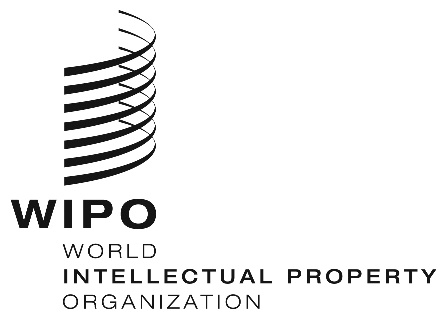 ECWS/10/10  CWS/10/10  CWS/10/10  ORIGINAL:  EnglishORIGINAL:  EnglishORIGINAL:  EnglishDATE: September 26, 2022DATE: September 26, 2022DATE: September 26, 2022